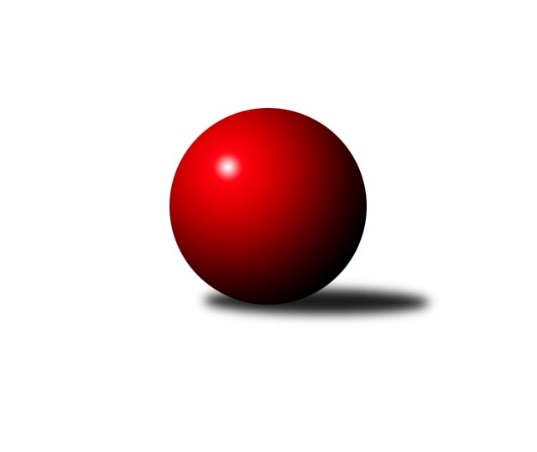 Č.20Ročník 2022/2023	26.3.2023Nejlepšího výkonu v tomto kole: 3640 dosáhlo družstvo: TJ Sokol Duchcov1. KLM 2022/2023Výsledky 20. kolaSouhrnný přehled výsledků:TJ Sokol Duchcov	- KK Zábřeh	6:2	3640:3543	13.5:10.5	25.3.TJ Loko České Velenice	- KK Slovan Rosice	5:3	3527:3480	12.5:11.5	25.3.KK SDS Sadská	- TJ Valašské Meziříčí B	5:3	3444:3422	12.5:11.5	25.3.TJ Spartak Přerov	- TJ Lokomotiva Trutnov 	6:2	3374:3260	14.5:9.5	25.3.TJ Centropen Dačice	- KK Vyškov	6:2	3505:3413	15.0:9.0	25.3.TJ Třebíč	- CB Dobřany Klokani	6:2	3491:3303	17.0:7.0	25.3.KK SDS Sadská	- TJ Loko České Velenice	3:5	3320:3367	10.0:14.0	26.3.Tabulka družstev:	1.	TJ Sokol Duchcov	20	13	3	4	105.0 : 55.0 	262.5 : 217.5 	 3435	29	2.	KK Zábřeh	20	13	1	6	92.5 : 67.5 	260.0 : 220.0 	 3435	27	3.	TJ Lokomotiva Trutnov	20	12	1	7	92.0 : 68.0 	252.0 : 228.0 	 3421	25	4.	KK SDS Sadská	20	10	3	7	88.5 : 71.5 	247.5 : 232.5 	 3416	23	5.	TJ Valašské Meziříčí B	20	11	0	9	89.0 : 71.0 	258.5 : 221.5 	 3415	22	6.	TJ Loko České Velenice	20	11	0	9	76.0 : 84.0 	228.5 : 251.5 	 3406	22	7.	TJ Třebíč	19	8	2	9	75.5 : 76.5 	224.5 : 231.5 	 3407	18	8.	TJ Centropen Dačice	20	7	3	10	70.5 : 89.5 	231.0 : 249.0 	 3402	17	9.	KK Vyškov	20	7	2	11	71.5 : 88.5 	231.0 : 249.0 	 3410	16	10.	CB Dobřany Klokani	19	6	2	11	64.0 : 88.0 	206.0 : 250.0 	 3359	14	11.	TJ Spartak Přerov	20	6	2	12	64.5 : 95.5 	227.5 : 252.5 	 3388	14	12.	KK Slovan Rosice	18	3	3	12	55.0 : 89.0 	203.0 : 229.0 	 3359	9Podrobné výsledky kola:	 TJ Sokol Duchcov	3640	6:2	3543	KK Zábřeh	Jiří Zemánek	152 	 156 	 141 	125	574 	 0:4 	 620 	 159	163 	 160	138	Adam Mísař	Milan Stránský	128 	 163 	 180 	165	636 	 3:1 	 569 	 145	134 	 141	149	Martin Sitta	Matěj Novák	161 	 139 	 148 	167	615 	 3:1 	 574 	 119	148 	 144	163	Jiří Michálek	David Horák	150 	 138 	 127 	158	573 	 1.5:2.5 	 593 	 150	140 	 148	155	Tomáš Dražil	Jaroslav Bulant	138 	 153 	 150 	161	602 	 2:2 	 593 	 146	108 	 179	160	Marek Ollinger	Zdeněk Ransdorf	153 	 166 	 156 	165	640 	 4:0 	 594 	 127	162 	 154	151	Václav Švubrozhodčí: Josef Strachoň st.Nejlepší výkon utkání: 640 - Zdeněk Ransdorf	 TJ Loko České Velenice	3527	5:3	3480	KK Slovan Rosice	Tomáš Maroušek	141 	 163 	 126 	139	569 	 2:2 	 559 	 124	154 	 134	147	Adam Palko	Ondřej Touš	130 	 130 	 138 	160	558 	 1.5:2.5 	 595 	 154	146 	 135	160	Jiří Zemek	Ladislav Chmel	164 	 142 	 147 	162	615 	 1:3 	 621 	 136	153 	 150	182	Kamil Hlavizňa	Miroslav Dvořák	135 	 132 	 129 	157	553 	 1:3 	 616 	 159	158 	 154	145	Ivo Fabík	Zdeněk Dvořák	148 	 141 	 152 	167	608 	 3.5:0.5 	 530 	 125	141 	 138	126	Petr Špatný	Branislav Černuška	165 	 169 	 142 	148	624 	 3.5:0.5 	 559 	 139	141 	 131	148	Jiří Axmanrozhodčí: Miloš NavrkalNejlepší výkon utkání: 624 - Branislav Černuška	 KK SDS Sadská	3444	5:3	3422	TJ Valašské Meziříčí B	Aleš Košnar	146 	 126 	 127 	142	541 	 2:2 	 544 	 132	145 	 130	137	Vladimír Výrek	Antonín Svoboda	151 	 166 	 134 	144	595 	 2.5:1.5 	 593 	 138	158 	 153	144	Tomáš Juřík	Martin Schejbal	150 	 161 	 148 	137	596 	 1:3 	 592 	 153	132 	 165	142	Michal Juroška	David Sukdolák *1	150 	 115 	 132 	137	534 	 0:4 	 618 	 158	158 	 146	156	Radim Metelka	Petr Miláček	136 	 143 	 162 	145	586 	 3:1 	 570 	 152	135 	 147	136	Dalibor Tuček	Tomáš Bek	151 	 148 	 154 	139	592 	 4:0 	 505 	 139	109 	 131	126	Daniel Šefr *2rozhodčí: Tomáš Jarolímstřídání: *1 od 60. hodu Václav Schejbal, *2 od 61. hodu Matouš KrajzingerNejlepší výkon utkání: 618 - Radim Metelka	 TJ Spartak Přerov	3374	6:2	3260	TJ Lokomotiva Trutnov 	Petr Pavelka	152 	 141 	 131 	119	543 	 2:2 	 575 	 146	146 	 127	156	Kamil Fiebinger	David Janušík	134 	 107 	 138 	147	526 	 3:1 	 517 	 130	120 	 131	136	Miloš Veigl	Jakub Fabík	138 	 155 	 147 	124	564 	 1.5:2.5 	 601 	 138	148 	 153	162	Marek Žoudlík	Michal Pytlík	159 	 152 	 176 	148	635 	 4:0 	 467 	 130	129 	 103	105	Petr Kotek	Jiří Divila	138 	 155 	 139 	126	558 	 2:2 	 553 	 139	160 	 129	125	David Ryzák	Jakub Pleban	135 	 142 	 134 	137	548 	 2:2 	 547 	 137	127 	 132	151	Ondřej Stránskýrozhodčí: Kateřina Pytlíková, Vladimír SedláčekNejlepší výkon utkání: 635 - Michal Pytlík	 TJ Centropen Dačice	3505	6:2	3413	KK Vyškov	Petr Vojtíšek	148 	 127 	 134 	125	534 	 1:3 	 579 	 141	142 	 160	136	Tomáš Vejmola	Jiří Němec	155 	 150 	 164 	158	627 	 3:1 	 585 	 126	181 	 142	136	Ondřej Ševela	Tomáš Pospíchal	148 	 133 	 134 	139	554 	 3:1 	 509 	 138	139 	 124	108	Petr Večerka *1	Michal Waszniovski	158 	 145 	 167 	149	619 	 3:1 	 571 	 136	142 	 139	154	Petr Pevný	Karel Novák	136 	 146 	 133 	149	564 	 1:3 	 615 	 160	152 	 155	148	Tomáš Procházka	Josef Brtník	156 	 152 	 155 	144	607 	 4:0 	 554 	 139	136 	 145	134	Josef Toušrozhodčí: Zdeněk Blechastřídání: *1 od 91. hodu Robert MondříkNejlepší výkon utkání: 627 - Jiří Němec	 TJ Třebíč	3491	6:2	3303	CB Dobřany Klokani	Jan Ševela	146 	 134 	 151 	142	573 	 2:2 	 597 	 128	152 	 177	140	Jiří Baloun	Robert Pevný	113 	 153 	 134 	137	537 	 2:2 	 572 	 147	147 	 146	132	Lukáš Doubrava	Miroslav Ježek	142 	 138 	 147 	141	568 	 3:1 	 537 	 122	130 	 139	146	Michal Šneberger	Lukáš Vik	138 	 154 	 170 	157	619 	 4:0 	 512 	 136	130 	 114	132	Josef Fišer ml.	Mojmír Novotný	150 	 143 	 151 	159	603 	 3:1 	 553 	 152	129 	 133	139	Josef Fišer nejml.	Kamil Nestrojil	126 	 142 	 150 	173	591 	 3:1 	 532 	 136	133 	 119	144	Milan Vrabecrozhodčí: Milan LenzNejlepší výkon utkání: 619 - Lukáš Vik	 KK SDS Sadská	3320	3:5	3367	TJ Loko České Velenice	Václav Pešek	149 	 116 	 135 	143	543 	 1:3 	 566 	 137	141 	 139	149	Ondřej Touš	Tomáš Bek	128 	 146 	 142 	167	583 	 2:2 	 551 	 150	130 	 149	122	Ladislav Chmel	Martin Schejbal *1	137 	 129 	 146 	149	561 	 3:1 	 561 	 128	144 	 141	148	Tomáš Maroušek	Antonín Svoboda	143 	 140 	 145 	127	555 	 1.5:2.5 	 587 	 143	152 	 141	151	Zbyněk Dvořák	Václav Schejbal	131 	 116 	 156 	139	542 	 2:2 	 535 	 111	132 	 158	134	Zdeněk Dvořák *2	Petr Miláček	138 	 132 	 125 	141	536 	 0.5:3.5 	 567 	 142	155 	 129	141	Branislav Černuškarozhodčí: Petr Zemanstřídání: *1 od 61. hodu David Sukdolák, *2 od 31. hodu Miroslav DvořákNejlepší výkon utkání: 587 - Zbyněk DvořákPořadí jednotlivců:	jméno hráče	družstvo	celkem	plné	dorážka	chyby	poměr kuž.	Maximum	1.	Michal Pytlík 	TJ Spartak Přerov	623.80	396.1	227.7	0.5	11/11	(668)	2.	Radim Metelka 	TJ Valašské Meziříčí B	605.35	388.0	217.3	0.9	11/11	(637)	3.	Lukáš Vik 	TJ Třebíč	596.43	390.4	206.1	1.2	9/10	(637)	4.	Ondřej Stránský 	TJ Lokomotiva Trutnov 	592.74	381.6	211.2	2.2	11/11	(640)	5.	Roman Straka 	TJ Lokomotiva Trutnov 	591.63	384.2	207.4	1.3	10/11	(640)	6.	Tomáš Juřík 	TJ Valašské Meziříčí B	589.91	384.5	205.4	2.2	8/11	(674)	7.	Jiří Němec 	TJ Centropen Dačice	588.46	375.6	212.8	0.9	9/11	(627)	8.	Tomáš Bek 	KK SDS Sadská	586.89	379.3	207.6	1.5	8/11	(612)	9.	Petr Vojtíšek 	TJ Centropen Dačice	584.68	380.6	204.1	1.5	11/11	(630)	10.	Marek Ollinger 	KK Zábřeh	583.62	381.3	202.4	2.5	11/11	(631)	11.	Václav Schejbal 	KK SDS Sadská	583.06	371.6	211.4	2.1	8/11	(621)	12.	Jiří Baloun 	CB Dobřany Klokani	582.64	378.9	203.8	1.2	10/10	(645)	13.	Marek Žoudlík 	TJ Lokomotiva Trutnov 	582.31	380.7	201.6	1.9	11/11	(629)	14.	Martin Schejbal 	KK SDS Sadská	581.63	380.4	201.2	3.6	8/11	(622)	15.	Jiří Zemek 	KK Slovan Rosice	580.30	381.4	198.9	2.3	9/10	(609)	16.	Jaroslav Bulant 	TJ Sokol Duchcov	578.67	375.2	203.5	3.1	11/11	(638)	17.	Ivo Fabík 	KK Slovan Rosice	578.56	376.3	202.2	1.8	10/10	(616)	18.	Lukáš Doubrava 	CB Dobřany Klokani	577.68	375.4	202.3	1.8	10/10	(634)	19.	Adam Mísař 	KK Zábřeh	577.51	377.3	200.2	2.8	11/11	(620)	20.	Jiří Zemánek 	TJ Sokol Duchcov	577.41	375.7	201.7	2.4	11/11	(640)	21.	Ondřej Ševela 	KK Vyškov	576.55	377.7	198.8	2.7	11/11	(634)	22.	Tomáš Maroušek 	TJ Loko České Velenice	576.49	377.8	198.7	4.0	10/11	(622)	23.	Ladislav Chmel 	TJ Loko České Velenice	576.00	380.1	195.9	2.2	8/11	(615)	24.	Milan Stránský 	TJ Sokol Duchcov	575.95	375.6	200.4	2.8	11/11	(642)	25.	Tomáš Dražil 	KK Zábřeh	574.16	372.9	201.2	4.8	11/11	(619)	26.	Josef Touš 	KK Vyškov	573.78	378.1	195.7	2.6	11/11	(615)	27.	Dalibor Tuček 	TJ Valašské Meziříčí B	572.00	375.7	196.3	1.8	10/11	(621)	28.	Tomáš Procházka 	KK Vyškov	570.95	376.2	194.8	2.8	10/11	(616)	29.	Martin Sitta 	KK Zábřeh	570.43	377.9	192.6	2.5	11/11	(614)	30.	Aleš Košnar 	KK SDS Sadská	569.72	380.2	189.6	3.4	9/11	(597)	31.	Petr Pevný 	KK Vyškov	569.38	377.9	191.5	3.8	9/11	(611)	32.	Robert Pevný 	TJ Třebíč	569.09	375.1	194.0	2.6	10/10	(604)	33.	Kamil Fiebinger 	TJ Lokomotiva Trutnov 	568.79	375.7	193.1	3.3	10/11	(601)	34.	Jiří Michálek 	KK Zábřeh	568.57	378.3	190.3	4.5	11/11	(601)	35.	Michal Juroška 	TJ Valašské Meziříčí B	568.44	378.4	190.1	3.0	11/11	(612)	36.	Ondřej Touš 	TJ Loko České Velenice	568.11	383.6	184.5	6.1	9/11	(621)	37.	David Ryzák 	TJ Lokomotiva Trutnov 	567.75	376.2	191.6	4.4	10/11	(605)	38.	Branislav Černuška 	TJ Loko České Velenice	565.87	374.9	191.0	2.7	10/11	(624)	39.	David Sukdolák 	KK SDS Sadská	564.94	373.0	192.0	3.5	9/11	(602)	40.	Filip Kordula 	KK Vyškov	564.68	377.7	187.0	6.5	9/11	(609)	41.	David Horák 	TJ Sokol Duchcov	564.46	376.1	188.4	3.9	10/11	(597)	42.	Jakub Pleban 	TJ Spartak Přerov	564.20	371.9	192.3	3.2	11/11	(609)	43.	Vladimír Výrek 	TJ Valašské Meziříčí B	564.11	375.8	188.3	2.6	8/11	(604)	44.	Jakub Fabík 	TJ Spartak Přerov	563.38	370.6	192.8	3.8	10/11	(599)	45.	Mojmír Novotný 	TJ Třebíč	563.31	378.2	185.2	4.6	9/10	(626)	46.	Zdeněk Pospíchal 	TJ Centropen Dačice	562.83	372.1	190.7	3.2	10/11	(596)	47.	Miroslav Dvořák 	TJ Loko České Velenice	562.31	371.3	191.1	5.2	8/11	(610)	48.	Adam Palko 	KK Slovan Rosice	561.77	371.7	190.1	2.5	8/10	(602)	49.	Václav Švub 	KK Zábřeh	560.81	372.3	188.5	3.6	11/11	(605)	50.	Michal Waszniovski 	TJ Centropen Dačice	559.92	374.2	185.8	4.7	10/11	(622)	51.	Petr Miláček 	KK SDS Sadská	559.11	367.7	191.4	2.7	9/11	(600)	52.	Zbyněk Dvořák 	TJ Loko České Velenice	558.97	374.0	185.0	4.6	9/11	(613)	53.	Martin Pejčoch 	CB Dobřany Klokani	557.83	368.5	189.3	3.0	9/10	(631)	54.	Tomáš Pospíchal 	TJ Centropen Dačice	557.00	371.2	185.8	4.5	11/11	(599)	55.	Josef Fišer  nejml.	CB Dobřany Klokani	556.19	369.6	186.5	4.1	7/10	(621)	56.	Jiří Divila 	TJ Spartak Přerov	552.64	365.4	187.2	3.6	11/11	(608)	57.	Kamil Hlavizňa 	KK Slovan Rosice	552.29	373.7	178.6	5.5	8/10	(621)	58.	David Janušík 	TJ Spartak Přerov	552.05	368.9	183.1	4.5	9/11	(581)	59.	Ivan Říha 	TJ Valašské Meziříčí B	549.61	373.4	176.2	5.3	8/11	(609)	60.	Václav Pešek 	KK SDS Sadská	546.70	367.1	179.6	3.9	8/11	(601)	61.	Michal Šneberger 	CB Dobřany Klokani	544.13	365.8	178.4	6.1	9/10	(610)	62.	Josef Fišer  ml.	CB Dobřany Klokani	543.36	372.4	170.9	6.1	8/10	(612)	63.	Petr Pavelka 	TJ Spartak Přerov	537.38	364.8	172.6	8.0	9/11	(590)	64.	Václav Špička 	KK Slovan Rosice	534.96	360.7	174.3	6.6	7/10	(596)		Zdeněk Ransdorf 	TJ Sokol Duchcov	611.79	384.4	227.4	1.1	7/11	(707)		Zdeněk Dvořák 	TJ Loko České Velenice	604.55	384.0	220.6	2.2	5/11	(643)		Pavel Kabelka 	TJ Centropen Dačice	597.00	380.0	217.0	1.0	1/11	(597)		Jan Ševela 	TJ Třebíč	595.33	381.6	213.7	1.5	5/10	(618)		Jan Koubský 	CB Dobřany Klokani	591.00	393.0	198.0	1.0	1/10	(591)		Kamil Nestrojil 	TJ Třebíč	590.80	384.7	206.2	1.8	4/10	(629)		Josef Brtník 	TJ Centropen Dačice	590.36	387.9	202.5	2.2	5/11	(634)		Matěj Novák 	TJ Sokol Duchcov	585.71	375.3	210.4	0.9	6/11	(637)		Tomáš Vejmola 	KK Vyškov	582.00	382.5	199.5	3.0	2/11	(585)		Petr Janák 	TJ Centropen Dačice	581.00	367.0	214.0	1.5	2/11	(599)		Roman Pivoňka 	CB Dobřany Klokani	574.00	378.0	196.0	7.0	1/10	(574)		Pavel Vymazal 	KK Vyškov	572.69	375.3	197.4	3.1	4/11	(603)		Antonín Svoboda 	KK SDS Sadská	571.40	386.7	184.7	4.0	7/11	(605)		Jan Večerka 	KK Vyškov	569.00	362.0	207.0	5.0	1/11	(569)		Vlastimil Zeman  ml.	CB Dobřany Klokani	568.50	381.5	187.0	5.8	2/10	(595)		Karel Novák 	TJ Centropen Dačice	567.58	374.1	193.5	1.9	3/11	(603)		Robert Mondřík 	KK Vyškov	567.51	378.9	188.6	4.7	7/11	(598)		Petr Benedikt 	TJ Třebíč	565.75	379.0	186.8	3.3	4/10	(620)		Jiří Novotný 	TJ Loko České Velenice	564.83	378.7	186.2	4.8	6/11	(599)		Michal Hrdlička 	KK Slovan Rosice	562.56	370.7	191.9	3.3	6/10	(610)		Dalibor Matyáš 	KK Slovan Rosice	560.63	374.3	186.4	2.3	5/10	(591)		Jaroslav Tenkl 	TJ Třebíč	559.07	379.9	179.1	2.8	6/10	(591)		Tomáš Jelínek 	KK Vyškov	557.00	365.0	192.0	6.0	1/11	(557)		Dalibor Lang 	TJ Třebíč	554.33	368.8	185.5	5.5	3/10	(581)		Vladimír Mánek 	TJ Spartak Přerov	553.00	358.3	194.7	4.7	3/11	(578)		Jiří Flídr 	KK Zábřeh	552.00	364.0	188.0	1.0	1/11	(552)		Vlastimil Zeman 	CB Dobřany Klokani	551.40	365.2	186.2	5.7	5/10	(598)		Dominik Novotný 	CB Dobřany Klokani	548.00	368.0	180.0	3.0	1/10	(548)		Jiří Axman 	KK Slovan Rosice	545.67	362.7	183.0	4.0	6/10	(576)		Šimon Fiebinger 	TJ Lokomotiva Trutnov 	544.95	370.1	174.8	6.1	7/11	(580)		Jiří Bartoníček 	TJ Lokomotiva Trutnov 	543.00	371.0	172.0	6.0	1/11	(573)		Martin Khol 	TJ Lokomotiva Trutnov 	543.00	373.0	170.0	4.0	1/11	(543)		Matouš Krajzinger 	TJ Valašské Meziříčí B	541.67	367.6	174.1	7.2	3/11	(552)		Radek Jalovecký 	TJ Sokol Duchcov	540.25	369.9	170.4	6.5	6/11	(585)		Vlastimil Bělíček 	TJ Spartak Přerov	540.00	356.0	184.0	3.0	1/11	(540)		Jiří Semelka 	TJ Sokol Duchcov	538.10	373.6	164.6	5.4	5/11	(589)		Miroslav Ježek 	TJ Třebíč	537.50	365.2	172.3	7.2	5/10	(590)		Jiří Zezulka 	TJ Spartak Přerov	537.00	354.0	183.0	4.0	2/11	(549)		Miroslav Volek 	TJ Valašské Meziříčí B	536.00	366.0	170.0	6.0	1/11	(536)		Dušan Rodek 	TJ Centropen Dačice	534.44	356.3	178.1	4.6	4/11	(573)		Daniel Šefr 	TJ Valašské Meziříčí B	533.87	365.3	168.6	7.4	5/11	(582)		Milan Vrabec 	CB Dobřany Klokani	532.00	364.0	168.0	4.0	1/10	(532)		Petr Špatný 	KK Slovan Rosice	530.00	358.0	172.0	7.0	1/10	(530)		Zdeněk Babka 	TJ Lokomotiva Trutnov 	528.00	374.0	154.0	10.0	1/11	(528)		Libor Krejčí 	KK Zábřeh	527.00	358.0	169.0	7.0	1/11	(527)		Libor Daňa 	TJ Spartak Přerov	527.00	369.0	158.0	7.0	1/11	(527)		Petr Kotek 	TJ Lokomotiva Trutnov 	522.40	360.4	162.0	7.3	6/11	(575)		Jan Kubeš 	TJ Centropen Dačice	522.00	348.0	174.0	7.0	1/11	(522)		Miroslav Ptáček 	KK Slovan Rosice	520.50	364.0	156.5	6.5	1/10	(554)		Miloš Veigl 	TJ Lokomotiva Trutnov 	517.00	370.0	147.0	8.0	1/11	(517)		Karel Kratochvíl 	TJ Lokomotiva Trutnov 	498.00	334.0	164.0	9.0	1/11	(498)		Bohumil Maroušek 	TJ Loko České Velenice	487.00	332.0	155.0	5.0	1/11	(487)Sportovně technické informace:Starty náhradníků:registrační číslo	jméno a příjmení 	datum startu 	družstvo	číslo startu10587	Milan Vrabec	25.03.2023	CB Dobřany Klokani	1x22198	Michal Šneberger	25.03.2023	CB Dobřany Klokani	4x4580	Miloš Veigl	25.03.2023	TJ Lokomotiva Trutnov 	1x9798	Petr Špatný	25.03.2023	KK Slovan Rosice	2x22182	Petr Večerka	25.03.2023	KK Vyškov	3x15845	Tomáš Vejmola	25.03.2023	KK Vyškov	2x
Hráči dopsaní na soupisku:registrační číslo	jméno a příjmení 	datum startu 	družstvo	Program dalšího kola:21. kolo1.4.2023	so	9:30	TJ Valašské Meziříčí B - TJ Centropen Dačice	1.4.2023	so	11:30	TJ Spartak Přerov - TJ Třebíč	1.4.2023	so	13:30	KK Vyškov - TJ Sokol Duchcov	1.4.2023	so	15:00	TJ Lokomotiva Trutnov  - TJ Loko České Velenice	1.4.2023	so	15:30	KK Zábřeh - CB Dobřany Klokani	1.4.2023	so	16:00	KK Slovan Rosice - KK SDS Sadská	Nejlepší šestka kola - absolutněNejlepší šestka kola - absolutněNejlepší šestka kola - absolutněNejlepší šestka kola - absolutněNejlepší šestka kola - dle průměru kuželenNejlepší šestka kola - dle průměru kuželenNejlepší šestka kola - dle průměru kuželenNejlepší šestka kola - dle průměru kuželenNejlepší šestka kola - dle průměru kuželenPočetJménoNázev týmuVýkonPočetJménoNázev týmuPrůměr (%)Výkon11xZdeněk RansdorfDuchcov 64015xMichal PytlíkPřerov112.656354xMilan StránskýDuchcov 6366xRadim MetelkaVal. Meziříčí110.8861815xMichal PytlíkPřerov6359xZdeněk RansdorfDuchcov 109.76403xJiří NěmecDačice6273xMilan StránskýDuchcov 109.026362xBranislav ČernuškaČeské Velenice6243xJiří NěmecDačice108.896271xKamil HlavizňaRosice6216xLukáš VikTřebíč107.59619